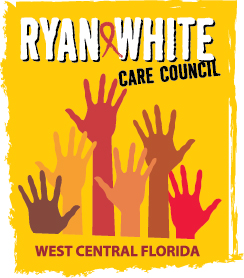 WEST CENTRAL FLORIDA RYAN WHITE CARE COUNCIL	RESOURCE PRIORITIZATION AND ALLOCATION RECOMMENDATIONS 	SUNCOAST HOSPICE, CLEARWATERTHURSDAY, FEBRUARY 14, 2019	11:00 A.M. - 12:30 P.M.	AGENDACall to Order								ChairRoll Call								StaffChanges to Agenda							MembersAdoption of Minutes							Chair	January 10, 2019			Care Council Report							Co-ChairVI. 	Recipient Update							ArnoldVII.	Part A Expenditure Report						ArnoldVIII.	Lead Agency Update							EgnerIX	Part B Reallocations							EgnerX.	Community Input/Announcements					MembersXI.	Adjournment								Chair	Note: Items in bold are action items.The next Care Council meeting will be held on March 6, 2019 from 1:30pm- 3:30pm at the Hillsborough County Center, Floor 26th Rooms 26A and 26B, located at 601 E. Kennedy Blvd, Tampa, FL 33602. Please park in the County Center parking garage - all parking will be validated (no cost to you).The CARE COUNCIL website is at www.thecarecouncil.org.  Meeting information, agendas and minutes will be posted on this website. 